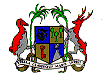 EMBASSY OF THE REPUBLIC OF MAURITIUS & PERMANENT MISSION TO THE UNITED NATIONS AND OTHER INTERNATIONAL ORGANISATIONSAMBASSADE DE LA REPUBLIQUE DE MAURICE ET MISSION PERMANENTE AUPRES  DES  NATIONS UNIESET DES AUTRES ORGANISATIONS INTERNATIONALESCONSIDERATION OF THE UNIVERSAL PERIODIC REVIEW OF ZIMBABWE25 January 2022– 09 00 hrsChair,The Mauritius delegation extends a very warm welcome to the high level Ministerial delegation of Zimbabwe during this third cycle of the UPR.Mauritius applauds the efforts of Zimbabwe in providing Grants-in-Aid of Tuition to support the most disadvantaged primary and secondary schools with a view to increasing access to education for all. We also commend Zimbabwe for providing sanitary wear to female learners in support of their menstrual health needs, as a Social Protection measure.In a brotherly spirit, we would like to recommend that Zimbabwe:Ratify the Convention against Torture and Other Cruel, Inhuman or Degrading Treatment or Punishment; andTo take measures to ensure 12 years of free primary and secondary school education for both girls and boys, as recommended by the UNESCO.We wish Zimbabwe a successful review and continued progress. Thank you.